P.nr.988/17NË EMËR TË POPULLITGJYKATA THEMELORE – Departamenti për Krime të Përgjithshëm  në Pejë, sipas  Gjyqtarit  Murat Hulaj, me pjesëmarrjen e sekretares juridike Nehale Rexhepi, në lëndën penale kundër të akuzuarit Xh.A nga fsh.Ruhot-Pejë, sipas aktakuzës së Prokurorisë Themelore – Departamenti për Krime të Përgjithshme  në Pejë, PP.nr.593/17, të datës 22.09.2017, për shkak të veprës penale mbajtja në pronësi, kontroll, posedim të paautorizuar të armës nga neni 374 par.1 të KPRK-së, pas mbajtjes së seancës gjyqësore fillestare me dt. 26.10.2017, në prezencën e Prokurores të Shtetit Muharrem Bajraktari,  të akuzuarit Xh.A , të njëjtën ditë morri dhe dhe publikisht shpalli këtë: A K T G J Y K I MI akuzuari Xh A, i biri i M dhe nënës T e vajzërisë K, i lindur me ..... në fsh.R K Pejë, ku edhe tani banon, i .............., ka kryer shkollën .........., me profesion ........, i gjendjes së............, i identifikuar në bazë të L.Nj. nr. pers. ................, shqiptar, shtetas i R. Kosovës, mbrohet në liri. ËSHTË FAJTORPër shkak se:Më parë  ka siguruar e gjerë me dt.12.02.2017,  në fsh. R K-Pejë, në kundërshtim me nenin 5 par.1 të Ligjit për Armë(ligji Nr. 05/L-022), ka  mbajtur  në pronësi dhe kontroll një pushkë gjysmë automatike prodhim i panjohur, kalibër 7.62mm, me nr.serik PB193, një AK-47, prodhim i panjohur, kalibër 7.62 mm, me nr.serik 667996 dhe një karikator i armës AK-47, në atë  mënyrë që ditën kritike pasi qe policia kishin marrë informacion se i pandehuri posedon armë zjarri, të njëjtit kishin shkuar në shtëpinë e të pandehurit dhe pasi qe policia e kanë njoftuar lidhur me informatën se i njëjti posedon armë, i pandehuri pranon qe ka në posedim armët e cekura si me lartë dhe të njëjtat janë gjetur dhe konfiskuar nga ana e policisë. -me çka ka kryer vepër penale mbajtja në pronësi, kontroll, posedim opo shfrytëzim të   paautorizuar të armës nga neni 374 par.1 të KPK-së.Për këtë gjykata në kuptim të nenit 3,7, 17,21,41,43, 46 par.1, 62 par.1 dhe 2 pika 2.7,nenit 69, 73, 74, 75 par.1 pika 1.2, 76 par.1 pika1.8, e lidhur me nenin 374 par.1 të KPK-së, neni 248 par. 1 dhe 4, nenit 365 e 366 të KPPK-së, të akuzuarin e :GJ Y K O N1. Me dënim gjobe në të holla në shumë prej pesqindë  (500) euro.Dënimi me gjobë duhet të ekzekutohet në afat prej 15 ditësh, e nëse i akuzuari refuzon ekzekutimin i njëjti dënim, zëvendësohet me burgim , duke llogaritur  nga 20 euro për çdo ditë burgu.2. Dënim plotësues, konfiskimi i armës: një pushkë gjysmë automatike prodhim i panjohur, kalibër 7.62mm, me nr.serik PB193, një AK-47, prodhim i panjohur, kalibër 7.62 mm, me nr.serik 667996 dhe një karikator i armës AK-47, të cilat pas plotfuqishmërisë së këtij aktgjykimi kanë për tu asgjësua.I akuzuari detyrohet që gjykatës në emër të paushallit gjyqësorë të ja paguaj shumen prej 50 € (pesëdhjetë).Te gjitha këto në afat prej 15  ditësh, pasi që aktgjykimi të merr formën e prerë.A r s y e t i m1.Aktakuza:Prokuroria Themelore në Pejë – Departamenti për Krime të Pergjithëshme, ka ngritë aktakuzë PP.nr.593/17, të datës 22.09.2017, kundër të akuzuarit Xh A për shkak të veprës penale mbajtja në pronësi, kontroll, posedim të paautorizuar të armës nga neni 374 par.1 të KPK-së,  Në shqyrtim fillestar Prokurori i Shtetit Muharrem Bajraktari, ka mbetur në tërësi pranë aktakuzës,  dhe kfalifikimit juridik të veprës penale.2.Mbrojtja e të akuzuarit :I akuzuari, Xh A që në fillim të shqyrtimit gjyqësor, në tërësi e ka pranuar fajësinë për veprën penale  për të cilën akuzohet.3. Qëndrimi i Prokurorit të Shtetit :Prokurori i Shtetit është pajtuar me pranimin e fajësisë nga ana e të akuzuarit, tha se pranimi i fajësisë mbështet në provat e aktakuzës. 4. Faktet e vërtetuara:Meqenëse i akuzuari që në fillim të shqyrtimit gjyqësor, në tërësi e ka pranuar fajësinë për veprën penale për të cilën  akuzohet, Prokurori i Shtetit është  pajtuar me pranimin e fajësisë nga ana e të akuzuarit, gjykata është bindur se i akuzuari i ka kuptuar  pasojat dhe privilegjet e pranimit të fajësisë, pranimi i fajësisë është i bazuar në provat në shkresa të lëndës, raporti policor, dëftesa mbi konfiskimin  e armës dhe te municionit dhe fotoalbumi i vendit të ngjarjes te dt.12.02.2017.Për këtë gjykata gjenë se janë plotësuar kërkesat e parapara me nenin 248 par.1 të KPPK-së, ashtu që në kuptim të nenit 248 par. 4 të  KPPK-së, e ka pranuar pranimin e fajësisë nga ana e të akuzuarit për veprën penale mbajtja në pronësi, kontroll, apo posedim të paautorizuar të armëve nga neni 374 par.1 të KPK-së.5. Vlerësimi juridik i çështjes Meqë i akuzuari e ka pranuar fajësinë,  pranimi i fajësisë është i bazuar në provat në shkresat e lëndës, me këtë gjykata vërteton se i akuzuari ditën, kohën, vendin dhe mënyrën e përshkruar në dispozitiv të aktgjykimit, e ka kryer veprën penale: mbajtja në pronësi, kontroll, posedim të paautorizuar të armëve nga neni 374 par.1 të KPK-së. Për këtë gjykata të akuzuarin e ka shpall fajtor dhe penalisht përgjegjës.6. Vendimi mbi dënimin Para se të vendoset mbi llojin dhe lartësinë e dënimit, gjykata i ka marrë për bazë të gjitha rrethanat rënduese dhe ato lehtësuese të cilat kishin për të ndikuar në llojin dhe lartësinë e dënimit. Rrethana  rënduese gjykata nuk ka gjetur tek i akuzuari. Ndërsa si rrethana lehtësuese janë marrë sjellja e të akuzuarit para dhe pas kryerjes së veprës penale, faktin se është mbajtës i familjes, me gjendje të mesme ekonomike,  është i penduar thellë, e posaçërisht faktin se i akuzuari që në fillim të shqyrtimit gjyqësor në tërësi e ka pranuar fajësinë  për  veprën  penale për të cilën është akuzuar.Duke pasur  parasysh edhe  këto rrethana, gjykata duke aplikuar zbutjen e dënimit brenda kufijve të lejuar paraparë me nenin 75 par 1 pika 1.2 e lidhur me nenin 76 par.1 pika 1.3 të KPK-së,  të akuzuarin e ka gjykuar me dënim gjobe në të holla, në shumë prej 500 euro. Dënimi me gjobë duhet të ekzekutohet në afat prej 15 ditësh, e nëse i akuzuari refuzon ekzekutimin i njëjti dënim, zëvendësohet me burgim , duke llogaritur  nga 20 euro, për çdo ditë burgu. Kështu është vendos me bindje të thellë se edhe një dënim i tillë i përgjigjet shkallës së rrezikshmërisë shoqërore të veprës penale të kryer, dhe se i njëjti dënim do të ndikoj dukshëm në sjelljet e të akuzuarit në të ardhmen, me çka do të arrihet edhe qëllimi i ndëshkimit i paraparë me nenin 41 të KPK-së. 7.Vendimi për dënimin plotësues Vendimi për dënimin plotësues konfiskimi i armeve dhe paisjeve tjera që ka qenë objekt në kryerjen e veprës penale është i bazuar në nenin 69 par.3 të KPK-së.8. Vendimi për shpenzimet e procedurës.Vendimi që i akuzuari detyrohet që gjykatës në emër të paushallit t’ia paguaj shumën prej 50 euro  është i bazuar në nenin 450 par.2 pika 2.6 të KPPK-së,  me bindje se i akuzuari i ka kushtet për përmbarim.Nga sa u tha me lartë, u vendos  si në  dispozitiv  të  këtij aktgjykimit.                               U VENDOS NË GJYKATËN THEMELORE                  -Departamenti për Krime të Përgjithshme në Pejë, me dt. 26.10.2017Sekretarja Juridike			                                                          Gjyqtari,                                                                                Nehale Rexhepi 		                                                              Dr.sc. Murat Hulaj				 KËSHILLA JURIDIKE:Kundër këtij aktgjykimi, është e lejuar ankesa në afat prej 15 ditësh , pas marrjes Gjykatës së Apelit në Prishtinëe përmes kësaj Gjykate.       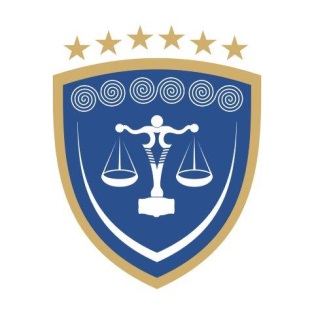 REPUBLIKA E KOSOVËSREPUBLIKA KOSOVA – REPUBLIC OF KOSOVOGJYKATA THEMELORE  PEJËOSNOVNI SUD PEĆ – BASIC COURT  PEJA